DATOS PERSONALES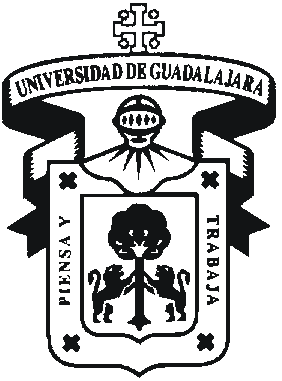 UNIVERSIDAD DE GUADALAJARA CENTRO UNIVERSITARIO DE LOS LAGOS COORDINACIÓN DE INGENIERÍA MECATRÓNICA COMITÉ DE TITULACIÓNSOLICITUD DE REGISTRO PARA TITULACIÓNCon fundamento en los artículos 8 al 14 y 26 del Reglamento General de Titulación, solicito el registro de la siguiente: Modalidad y Opción de Titulación.Así mismo estoy dispuesto a cumplir con lo establecido en el Reglamento mencionado.FECHA DE SOLICITUD DE REGISTRO:	FIRMALagos de Moreno, Jalisco; 	de  		 	Apellido Paterno	Materno	Nombre(s)Apellido Paterno	Materno	Nombre(s)Apellido Paterno	Materno	Nombre(s)CódigoCódigoSexo                                              LicenciaturaCorreo electrónicoCorreo electrónicoCorreo electrónicoCorreo electrónicoÚltimo cicloDomicilio particular	        Calle y número	                 ColoniaDomicilio particular	        Calle y número	                 ColoniaDomicilio particular	        Calle y número	                 ColoniaDomicilio particular	        Calle y número	                 ColoniaDomicilio particular	        Calle y número	                 ColoniaTeléfono ParticularCiudad	EstadoCiudad	EstadoCiudad	EstadoCiudad	EstadoCiudad	EstadoC. P.Nombre de la empresa donde trabaja	DomicilioNombre de la empresa donde trabaja	DomicilioNombre de la empresa donde trabaja	DomicilioNombre de la empresa donde trabaja	DomicilioPuestoTeléfonoDESEMPEÑO ACADÉMICO SOBRESALIENTE(    ) Excelencia académica(    ) Titulación por promedioEXÁMENES(    ) Examen global teórico - práctico	(   ) Verbal	(    ) Escrito(    ) Examen global teórico	(   ) Verbal	(   ) Escrito (    ) Examen general de certificación profesional (CENEVAL)(    ) Examen de capacitación profesional o técnico-profesional (    ) Réplica verbal o por escritoPRODUCCIÓN DE MATERIALES EDUCATIVOS(    ) Guías comentadas o ilustradas (    ) Paquete didáctico(    ) Propuesta pedagógicaINVESTIGACIÓN Y ESTUDIOS DE POSGRADO(   ) Cursos o créditos de maestría o doctorado en Instituciones de Educación Superior de reconocido prestigio (    ) Trabajo monográfico de actualización(   ) Seminario de investigación (    ) Seminario de titulación(    ) Diseño o rediseño de Equipo, Aparato o MaquinariaTESIS, TESINA E INFORMES(    ) Tesis(    ) Tesina(    ) Informe de prácticas profesionales (    ) Informe del servicio socialP A R A  U S O  E X C L U S I V O  D E L  C O M I T É  D E  T I T U L A C I Ó NP A R A  U S O  E X C L U S I V O  D E L  C O M I T É  D E  T I T U L A C I Ó NP A R A  U S O  E X C L U S I V O  D E L  C O M I T É  D E  T I T U L A C I Ó NDICTAMENDirector de Titulación(cuando la modalidad u opción lo requieran)Lagos de Moreno, Jalisco; 	de  	Lagos de Moreno, Jalisco; 	de  	Vo. Bo. del Comité de Titulación